                         МАРАФОН – 20224 класс. Литература. ОтветыОкружающий мир1.Прочитайте названия живых организмов:Тля, филин, яблоня, заяц, дятел, сосна, ястреб, осина, жук короед, божья коровка. Составьте три цепи питания, звеньями которых являются перечисленные организмы.А. Растение – растительноядное животное – насекомоядное животное.__________________________________________________________________Б. Растение - растительноядное животное – хищное животное.__________________________________________________________________В. Растение – растительноядное животное – насекомоядное животное - хищное животное. Ответы:А. яблоня – тля – божья коровкаБ. осина – заяц – филинВ. Сосна – жук короед – дятел – ястребПо 1 баллу за каждую цепь питания – 3 балла2. Разгадай кроссворд и прочитай ключевое слово – мышца плеча, которая при сокращении сгибает локоть. Запиши, как называется эта мышца.  По 0.5 балла за правильный ответ – 3 балла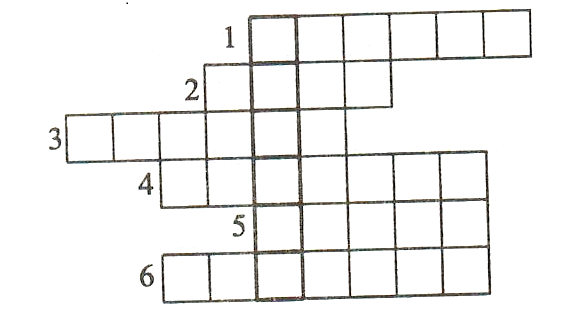  Ответы: Байкал, липа, Солнце, Америка, пчела, масштаб.  Бицепс3. Реши экологические задачи.В районах страны, где работают цементные заводы, в радиусе 30-ти километров плохо развиваются, а порой и гибнут растения, особенно в отсутствие дождей. Как можно объяснить причину гибели растений?________________________________________________________________________________________________________________________________________________________________________________________________________________________________________________________________________После сильного дождя можно наблюдать массовый выход дождевых червей на поверхность земли. Какова причина этого явления?______________________________________________________________________________________________________________________________________________________________________________________________________Биологи установили такую парадоксальную зависимость: как только на каком-нибудь водоеме истребляют выдр, так сразу становится больше рыбы, но вскоре ее становится гораздо меньше. Если снова в водоеме появляются выдры, то снова рыбы становится больше. Почему?_______________________________________________________________________________________________________________________________________________________________________________________Ответы: 1. Цементный завод – сильнейший источник пыли. В результате оседания пыли на листья у растений затрудняются процессы дыхания и фотосинтеза – основных физиологических процессов, происходящих в зеленых растениях.2. Дождевые черви дышат кислородом воздуха, проникающим между частицами почвы. Во время сильного дождя почва пропитывается влагой, и дыхание червей затрудняется.3.Выдра ловит больных и ослабленных рыб.4. О какой природной зоне идёт речь в данном отрывке: «Январь. 12 часов дня. Солнце спряталось за горизонтом. Снежную равнину освещает только тусклый свет звёзд. Местность кажется безжизненной»? Укажи правильный ответ.- тундра- пустыня-ледяная зона Ответ: Ледяная зона (1 балл)Всего 10 балловРусский язык 4 класс.2 баллаУкажи, в форме какого падежа слово ДОРОЖКА не употребляется в тексте стихотворения К. Рейса.Дорожка домой мне мила с детских лет.Дорожки знакомой красивее нет!И если б зашёл я не знаю куда, Дорожку домой отыскал бы всегда.На этой дорожке и в трудные дниЯ пел бы без устали песни свои.А) И.п.          В) Д.п.                             Д) Т.п.Б) Р.п.	Г) В.п.                             Е) П.п.Ответ:  нет Д.п. и Т. п. (по баллу за правильный ответ)3 балла Как известно, некоторые слова, в том числе и имена прилагательные, могут употребляться как в прямом, так и в переносном значении. Найдите общее определение к каждой группе из трёх существительных.Например: хлеб, климат, подушки –мягкие.ДЕРЕВНЯ, ТЕТЕРЯ, СТАРУШКА -__________________________________КЛЁН, МАЛЫШ, ПАРИК- _________________________________________ДОРОГА, ВОЛЯ, ДИСЦИПЛИНА-___________________________________Ответ:ДЕРЕВНЯ, ТЕТЕРЯ, СТАРУШКА - глухаяКЛЁН, МАЛЫШ, ПАРИК- кудрявыйДОРОГА, ВОЛЯ, ДИСЦИПЛИНА - железная5 балловОбъясни значение  устаревших слов.а) пуще;  б) плетень;   в) длань;  г) прекословить, д) чадо.Ответ: а) сильнее; б) забор; в) ладонь; г) возражать; д) дитя, ребёнокМатематика  4 классЗадание на 2 баллаНужно распилить 5 брёвен на 6 частей каждое. Сколько времени на это потребуется, если на один распил уходит 4 минуты?Ответ: 1 час 40 минутЗадание на 3 баллаУстановите закономерность  расположения картинок в таблице. Одной картинки не хватает. Какую из шести предложенных картинок нужно поместить в ячейку со знаком вопроса?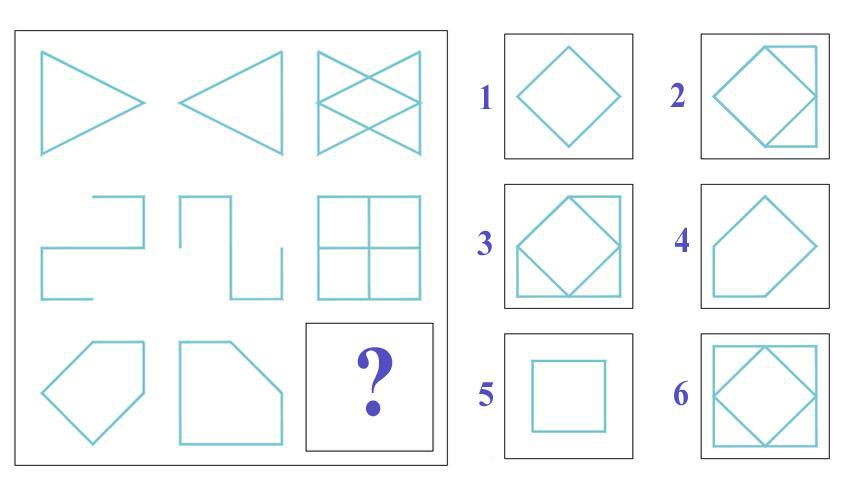 Ответ: номер 6Задание на 5 балловТри друга — Ваня, Юра и Егор — решили поужинать в пиццерии.
Ваня купил для всех три пиццы, а Юра – пять таких же пицц.
У Егора денег с собой не было, но спустя несколько дней он возместил расходы, вернув товарищам 8 рублей. Сколько рублей должен забрать себе Юра, если друзья разделили ужин поровну? Запиши решение задачи или рассуждение.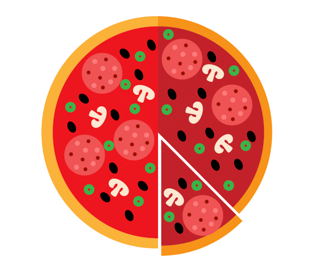 Друзья разделили ужин поровну, значит Егор, заплатив 8 рублей, внёс свою третью часть за ужин, поэтому 8·3=24 (руб.) стоит весь ужин3+5=8 (п.) купили24:8=3 (руб.) стоит 1 пицца3·5=15 (руб.) заплатил Юра15-8=7 (руб.)Ответ: 7 рублей должен забрать себе ЮраХX школьный тур интеллектуального марафона                     среди обучающихся 2-х классов 2022 год№ заданияПравильный ответБаллы1.В каждой паре словосочетаний найдите средства художественной выразительности речи (приёмы), подчеркните их. Соедините  строки с  названием приёма.1-2,     2-3,      3-4,    4-120,5 балла за каждый правильный ответ2.1. Алиса. Д.Кэрролл2. Дуремар. А. Толстой 3. Конёк-Горбунок П. Ершов4.Хозяйка Медной горы, П. Бажов 5.Снежная королева, Г. Андерсен6.Чиполлино, Д. Родари30,25 балла за каждый правильный ответ3.Поздняя осень в лесу.Описание.Серое небо, низкие, тяжёлые влажные облака; голы и прозрачны становятся сады, рощи и леса.Мелкими, как пар, дождями.Осенью лес реже и птичий голос тише.51 балл за каждый правильный ответВсего:            Всего:            10Глубочайшее озеро на планете с пресной водой.Какое дерево богато мёдом?Ближайшая к Земле звезда.Часть света, которую называют Новым светомОдомашненное насекомое.Условная мера, показывающая, во сколько раз расстояние на местности уменьшено при изображении на карте.